MES1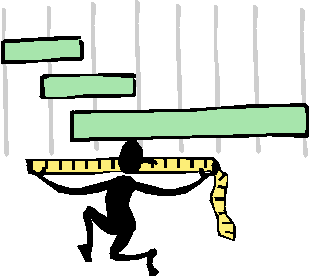 Mesures de longueursL’unité légale de mesure des longueurs est le mètre.Les longueurs sont exprimées dans des mesures adaptées à la situation.	Exemples : Une longue distance s’exprime en kilomètres.                               L’épaisseur d’une carte s’exprime en millimètres.Tableau des unités de longueur :Exemples : 1 km = 1000 m		1 m = 10 dm	       1 m = 0,1 dam                   1 hm = 100 m		1 m = 100 cm	       1 m = 0,01 hm                   1 dam = 10 m		1 m = 1000 mm     1 m = 0,001 kmExemples : 98 700 dm = 9 870 m = 987 dam = 98,7 hm = 9,87 km- 4 dm = 0,4 m.- 27 cm = 2,7 dm.- 23 mm = 0,023 m.- 1456 m = 1,456 hm = 14,56 damkmhmdammdmcmmmkilomètrehectomètredécamètremètredécimètrecentimètremillimètre1010010001110000000,0,00,0011198700